EJEMPLOS DE RÚBRICAS 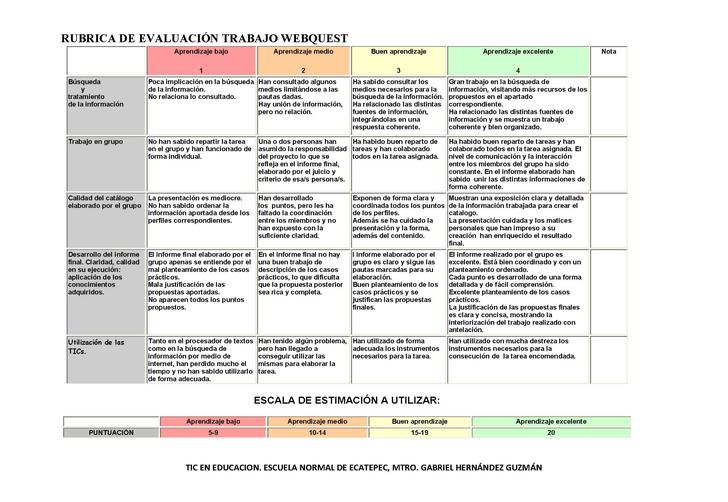 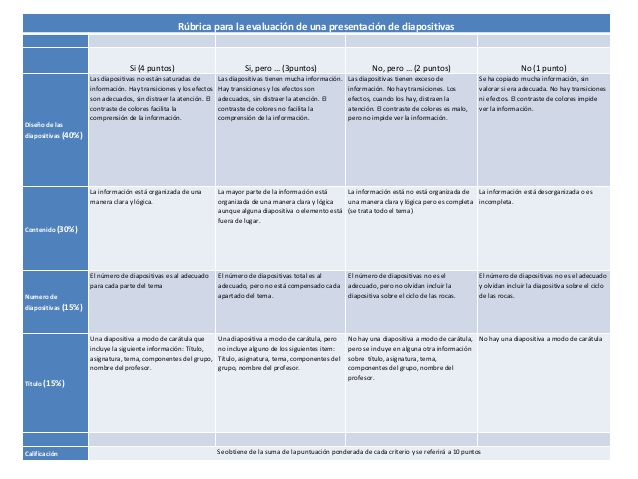 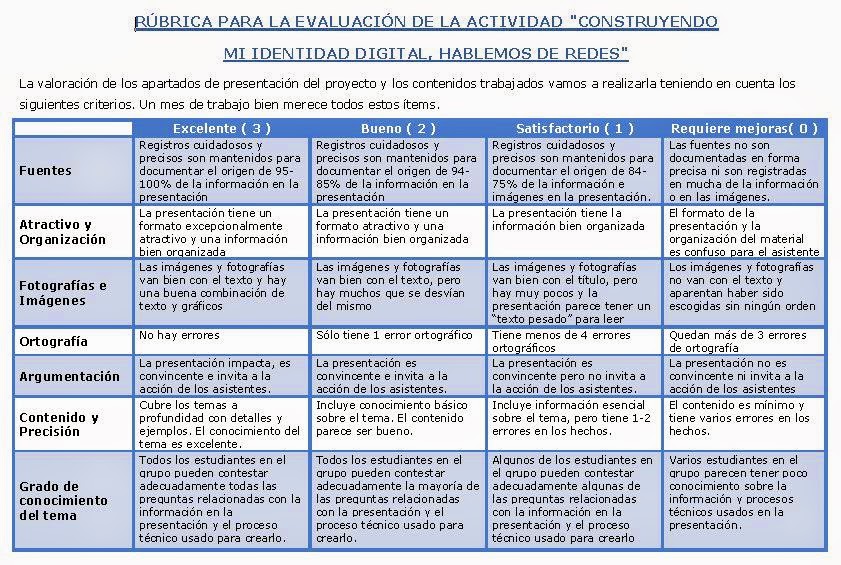 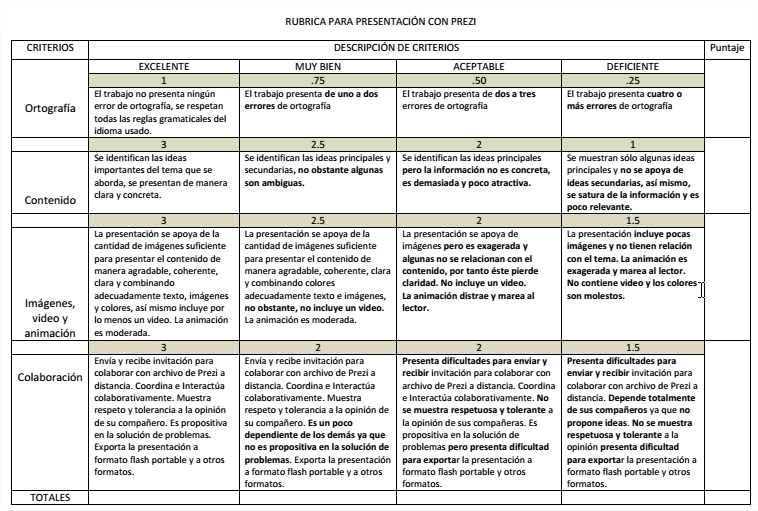 